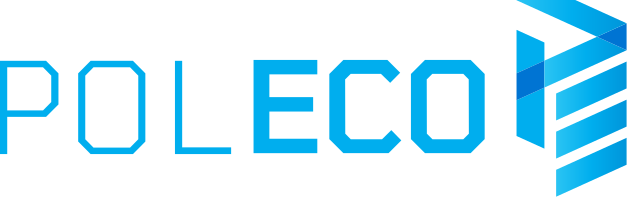 Press material 							Poznań, September 2, 2022POLECO – innovations and inspirations for climate protectionZero-emission municipal transport, management of plastic waste, management of secondary raw materials, fire prevention in the production, processing and storage of waste - these are selected topics that will be discussed at POLECO.The POLECO International Fair of Environmental Protection is an event dedicated to the latest environmental technologies. For over thirty years, they have been attracting thousands of people interested in various aspects of climate protection, sustainable development and municipal management to the area of Międzynarodowe Targi Poznańskie. This year, POLECO will be held on October 19-21.The event is addressed to representatives of local governments, regional administration, non-governmental organizations, representatives of business and science as well as practitioners, as well as enthusiasts of issues related to broadly understood climate protection.Valuable substantive eventsThe fact that the POLECO fair is an important meeting place and listening to the voice of the industry is confirmed by numerous conferences. Also this year, there will be no shortage of topics most bothering the climate protection sector. – The leading topics of the conference will be, among others: zero-emission municipal transport, deposit-refund system, circular economy. Issues related to the management of plastic waste, the collection of bio-waste and wood as well as the management of metal waste will also be discussed - points out Paulina Pietrzak, director of the POLECO fair. Rainwater management, management of adaptation to climate change, standards for the protection of greenery and trees in the city are the issues discussed by the participants of the POLECO fair.Exhibition offerThe exposition of the fair is created by a group of production and service companies from the recycling, waste, revitalization and reclamation, maintaining cleanliness and order, air protection, i.e. solutions dedicated to local governments. The comprehensive offer that exhibitors from Poland and abroad will present in Poznań is an overview of the latest ecological trends and technological innovations for each branch of industry, as well as solutions in the field of adaptation to climate change.POLECO International Fair of Environmental ProtectionOctober 19-21, 2022, Poznańwww.poleco.pl